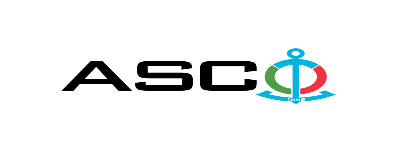 “AZƏRBAYCAN XƏZƏR DƏNİZ GƏMİÇİLİYİ” QAPALI SƏHMDAR CƏMİYYƏTİNİN№AM-040/2021 nömrəli 14.07.2021-ci il tarixində Kompyuterlərin satınalınması məqsədilə keçirdiyiAÇIQ MÜSABİQƏNİN QALİBİ HAQQINDA BİLDİRİŞ                                                              “AXDG” QSC-nin Satınalmalar KomitəsiSatınalma müqaviləsinin predmetiKompyuterlərin satınalınmasıQalib gəlmiş şirkətin (və ya fiziki şəxsin) adıBestcomp group MMCMüqavilənin qiyməti83 612.80 AZN Malların tədarük şərtləri (İncotresm-2010) və müddəti                                     DDP Bakıİş və ya xidmətlərin yerinə yetirilməsi müddəti1-3 iş gün ərzində